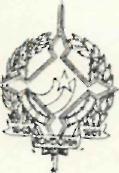 GOVERNO DO ESTADO DE RONDÔNIAGOVERNADORIADECRETO n. 741 DE 16 DE Dezembro DE 1982ABRE CREDITO SUPLEMENTAR NO ORÇAMENTO VIGENTE.0 GOVERNADOR DO ESTADO DE RONDÔNIA, no uso de suas atribuições legais, e com fundamento no Artigo 72 do Decreto-Lei n° 02 de 31-12-82,DECRETA:Artigo 19 - Fica aberto a Governadoria e as Secretarias de Estado da Administração, do Trabalho e Promoção Social, da Saúde e da Segurança Pública, um credito suplementar no valor de CRS 371.300*000,00 (trezentos e setenta e um milhões e trezeritos mil cruzeiros), observando-se nas dassificaçoes, econômicas e funcional-programática a seguinte distribuição:SUPLEMENTA:01 - Governadoria 01.01 - Governadoria 3111.00 - Pessoal CivilTOTAL23.000.000,0023.000.000,00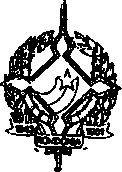 GOVERNO DO ESTADO DE RONDÔNIA GOVERNADORIAPROJETO/ATIVIDADE 01.01.03.07.021.2.002 - Pagamento de Pessoal e Encargos SociaisTOTALCORRENTE23.000.000,00TOTAL23.000.000,00 23.000.000,0005 - Secretaria de Estado da Administração
05.01 - Secretaria de Estado da Administração
3111.00 - Pessoal Civil	39.000.000,003251.00 - Inativos	2.000.000,00TOTAL	41.000.000,00PROGETO/ATIVIDADE 05.01.03.07.021.2.014 - Pagamento de Pessoal e Encargos SociaisTOTALCORRENTE41.000.000,00TOTAL41.000.000,00 41.000.000,0008 - Secretaria de	Estado do Trabalho e Promoção Social08.01 - Secretaria de	Estado do Trabalho e Promoção Social3111.00 - Pessoal Civil	5.000.000,00TOTAL	5.000.000,00PRODETO/ATIV/IDADE08.01.15.07.021.2.025   -  Pagamento de Pessoal e Encargos SociaisTOTALCORRENTE5.000.000,00TOTAL5.000.000,00 5.000.000,00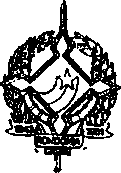 GOVERNO DO ESTADO DE RONDÔNIA GOVERNADORIA07   -  Secretaria   de  Estado   da   Saúde 07.01  -  Secretaria   de  Estado  da  Saúde 3111.00   -  Pessoal  Civil 3113.00   -  Obrigações  Patronais 3253.00  -  Salário  Família TOTAL90.000.000,00210.000.000,002.000.0P0,00302.000.000,00PROJETO/ATIVIDADE 07.01.13.07.021.2.023  Pagamento de Pessoal e Encargos SociaisTOTALTOTALCORRENTE302.000.000,00   302.000.000,00302.000.000,0013 - Secretaria de Estado da	Segurança Publica13.01 - Secretaria de Estado da	Segurança Pública
3253.00 - Salário Família	300.000,00TOTAL	300.000,00PROJETO/ATIVIDADE 13.01.06.03.021.2.036 - Pagamento de Pessoal e Encargos SociaisTOTALCORRENTE300.000,00TOTAL300.000,00 300.000,00REDUÇÃO03 - Secretaria de Estado do Planejamento e Coordenação Geral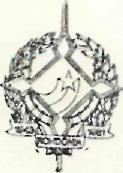 GOVERNO DO ESTADO DE RONDÔNIA GOVERNADORIA03.01   -   Secretaria   de   Estado	do   Planejamento   e   CoordenaçãoGeral3111.00 - Pessoal Civil	154.000.000,003113.00 - Obrigações Patronais	210.000.000,003253.00 - Salário Família	2.300.000,00TOTAL	371.300.000,00PROJETO/ATIVIDADE 03.01.03.07.021.2.006 - Pagamento de Pessoal e Encargos SociaisCORRENTE371.300.000,00TOTAL371.300.000,00Artigo 22 - o valor do presente credito será coberto com recursos de que trata o inciso III, do § 12, Artigo 43 da Lei Federal 4.320 de 17-03-64.Artigo 32 - Este Decreto entrara em vigor na data de sua publicação. 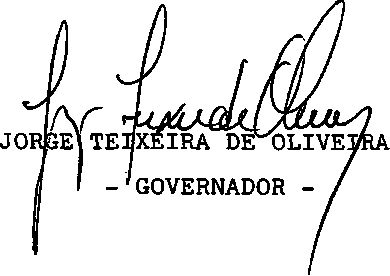 